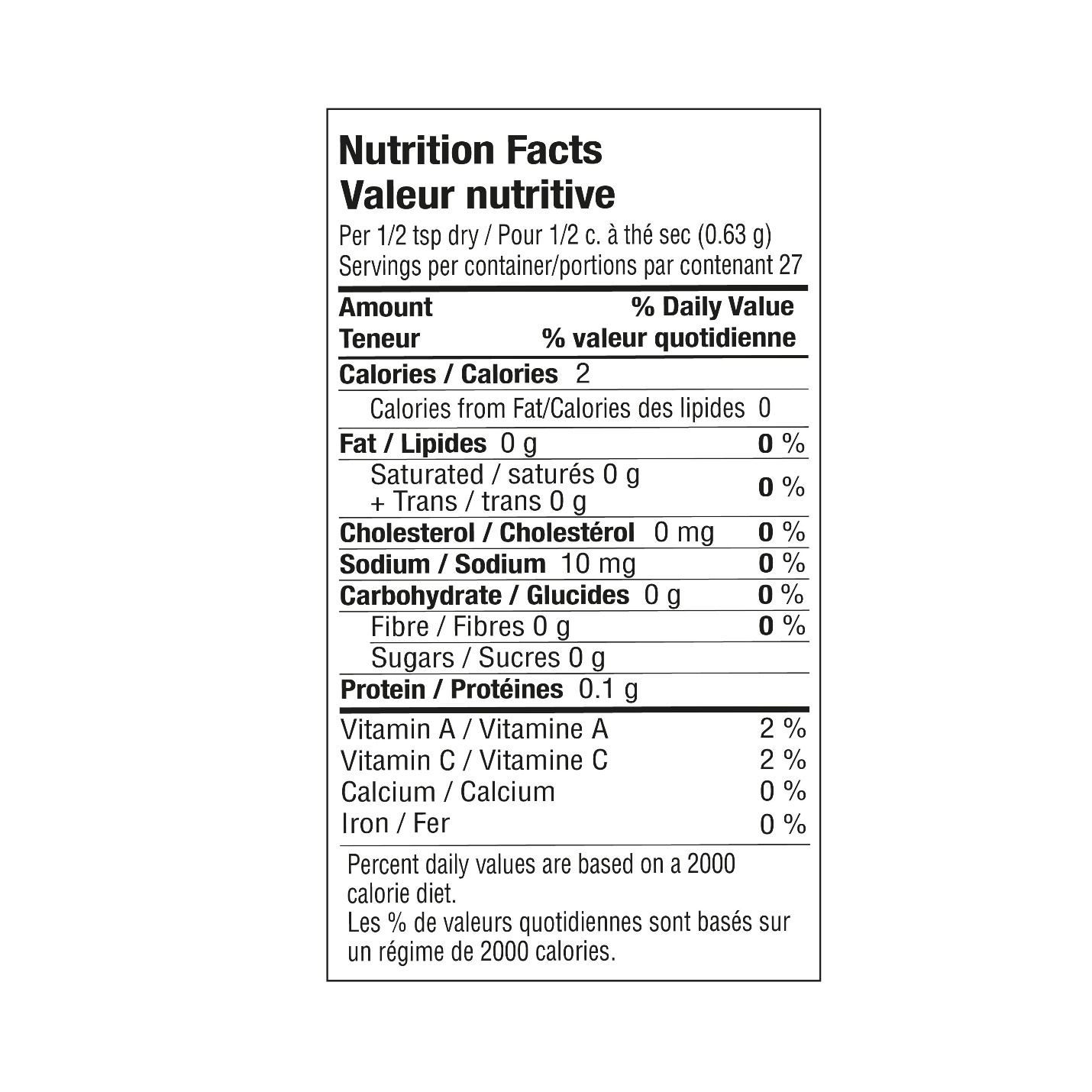 INGREDIENTS: ONION, GARLIC, SPICES, LEEK, GREEN ONION, SEA SALT, MUSTARD, SPINACH, RED BELL PEPPER, LEMON PEEL, CITRIC ACID. CONTAINS MUSTARD. LOW SODIUM